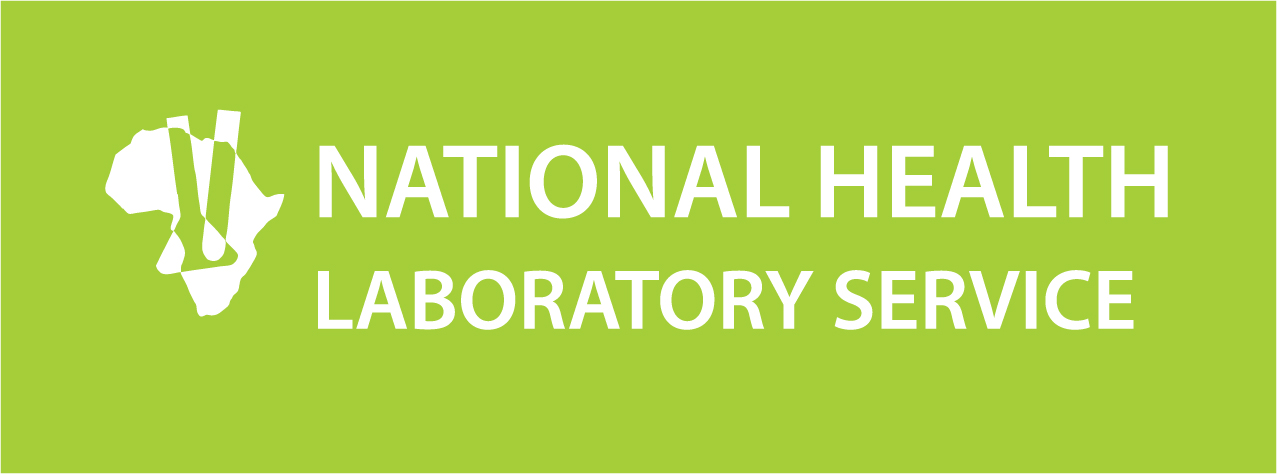 PHC LABORATORY TOOLKIT TRAININGPROGRAMMESECTIONSECTIONTIMEWelcomeWelcome09:00 – 09:15Session 1Background and Rationale09:15 – 10:00TeaTea10:00 – 10:15Session 2Primary Health Care Laboratory Tool10:15 – 13:00LunchLunch13:00 – 13:30Session 3Roles and Responsibility13:30 – 14:15Session 4Practical Session (completion of Worksheets)14:14 – 15:00Session 5Way forward and Closure14:30 – 15:00